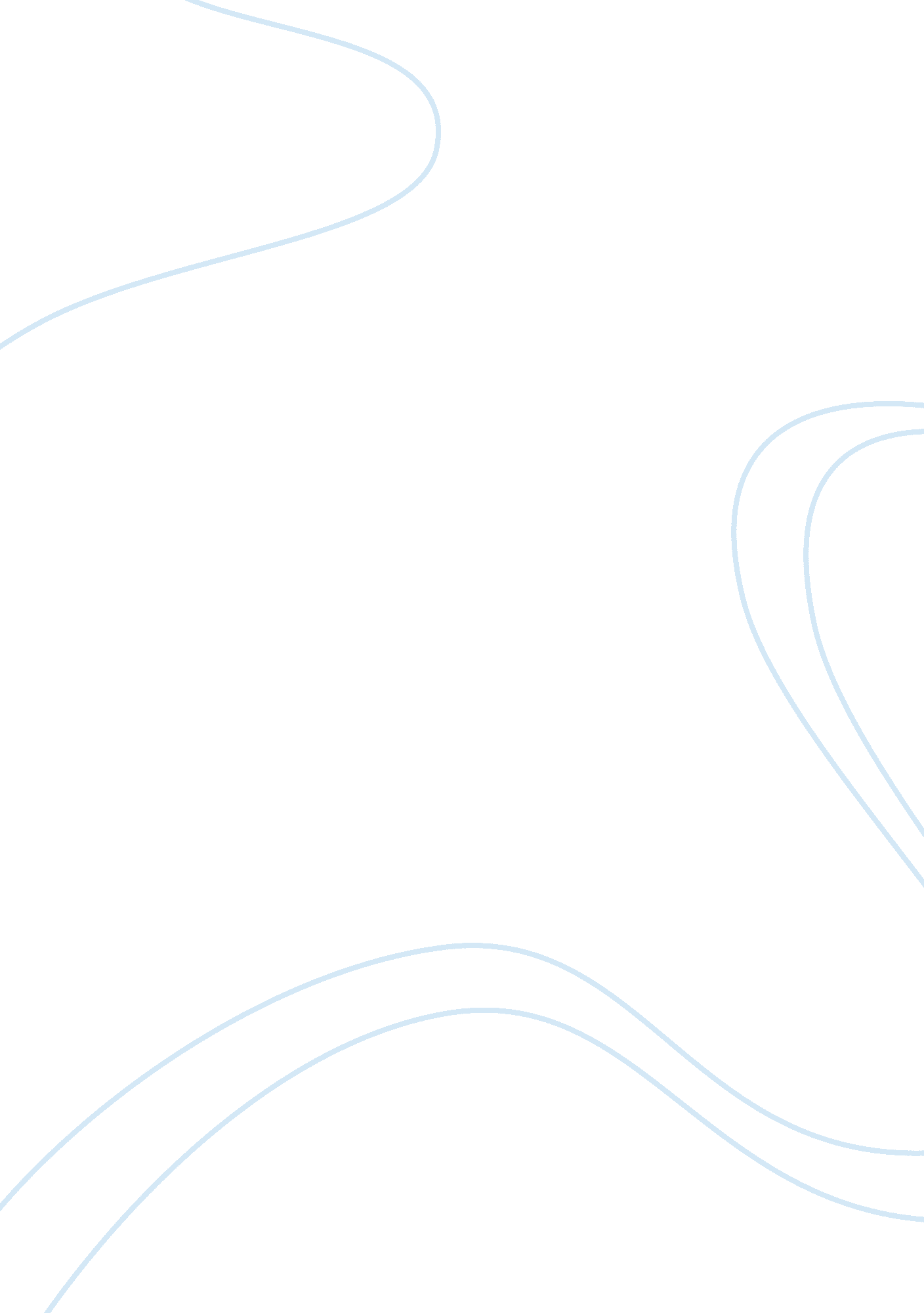 Critique of a manual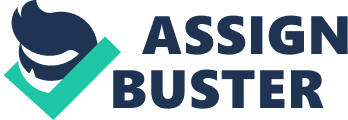 Critique of ManualSamsung NX1000 Smart Camera User Manual Critique I. IntroductionThe user manual I chose to critique is from Samsung. The item is the Samsung NX1000 Smart Camera. This camera has 20. 3 mega-pixels, built in WiFi, 1/4000 shutter speed, high speed capture, HD video, 3D panorama, panorama (regular), a smart panel, and HDMI (High Definition Multimedia Interface). The complete user manual can be found at http://www. samsung. com/us/support/owners/EV-NX1000BFWUS. II. Document OrganizationThe user manual has 184 pages and is broken down into seven (7) pages. The first six pages (6) is the health and safety information. The first chapter is my camera. The topics covered in this chapter are getting started, camera layout, display icons, lenses, accessories, and shooting modes. The second chapter covers the shooting modes (Samsung, 1995-2003). This covers size, quality, ISO sensitivity, white balance, picture wizard, AF mode, AF area, MF assist, optical image stabilization (OIS), drive (shooting mode), flash, metering, smart range, selective color, color space, exposure compensation, and video function. The third chapter is playback/editing. This chapter covers searching and managing files, viewing photos, playing videos, and editing photos (Samsung, 1995-2003). The fourth chapter covers the wireless network. This covers connecting to a WLAN and configuring network settings, saving files to a smart phone automatically, sending photos or videos on a TV Link-enabled TV, sending photos using WiFi Direct, and about the wake on LAN (WOL) feature. The fifth chapter covers camera settings menu. This covers user settings, setting 1, setting 2, setting 3, and GPS. The sixth chapter covers connecting to external devices. This covers viewing files on an HDTV or a 3DTV, printing photo, transferring files to your computer, and using programs on a PC. The seventh and final chapter is the appendix. This covers error messages, maintaining the camera, before contacting a service center, camera specifications, glossary, optional accessories, index, FCC notice and declaration sentence in official languages (Samsung, 1995-2003). III. LayoutThe layout of this user manual uses a two column page layout for the Table of Contents. The rest of the pages are either a single column or three column page layout. IV. Use of VisualsThis user manual uses visual illustrations all throughout the manual. They are used to identify key points and demonstrate how certain things work. They are very helpful in terms of showing what is located where. This manual has illustrations on every page. V. Written InstructionsThe written instructions are well written and the use of technical terms is kept to a minimum. They are succinct and to the point without being long-winded. It is very easy to follow these instructions because they explain without over explaining, or the use of highly technical terms. VI. Overall AppearanceThe user manual has a clean, crisp appearance with all elements in their proper place. The written instructions and accompanying graphics are well thought out and concisely worded. They are formatted with the end user in mind. VII. ConclusionThis manual is very well written. It uses graphics abundantly to instruct and display key points. This manual is simple enough for a child to understand. It uses succinct, crisp language to instruct and guide. ReferencesSamsung.? (1995-2013).? NX1000 Smart Camera (White).? Retrieved from http://www. samsung. com/us/support/owners/EV-NX1000BFWUS 